Surprising-interesting-troublingAs you watch the video about how newspapers are made, write down one thing that surprises you, one thing that is interesting to you, and one thing that is troubling you.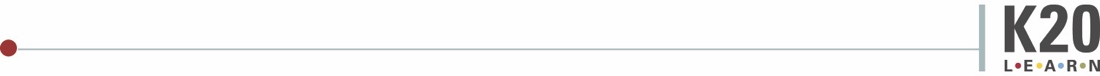 Surprising-interesting-troublingAs you watch the video about how newspapers are made, write down one thing that surprises you, one thing that is interesting to you, and one thing that is troubling you.SurprisingInterestingTroublingSurprisingInterestingTroubling